Train up a child in the way he should go: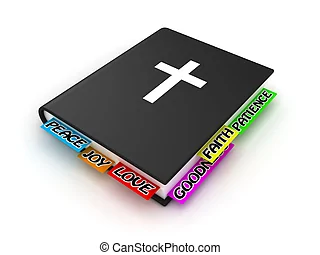 and when he is old he will not depart from it. Proverbs 22:6Bible Class Syllabus 2022-2023Teacher: Mr. MarcosContact information: 386-243-8285Preferred method of communication is through Praxi or email at:              MarcosCambridgeTeacher@gmail.comYou may send messages at your convenience at any time. Please allow 24 hours for email response. Course DescriptionTextbook Required: KJV-Bible with ConcordanceIn this study, Route 66: Travel Through the Bible, we take a tour. We move through the entire Bible in just thirty-five weeks, covering seventy lessons at the rate of two lessons per week. (one semester Old Testament, one semester New Testament) We don’t have much time to spend exploring the details, but teaching such a Bible survey course offers decided advantages. • Middle and High school students want and need the big picture. Many of them have memorized lessons on bits and pieces of Scripture, but they have no concept of how those pieces fit together. They can’t tell you whether Noah came before or after Jesus. Route 66 puts the pieces together and, like a road map, gives them an aerial view of God’s Word and work. They learn and remember summaries that prepare their minds and hearts for more detailed concepts that will come later. At the same time students who have never studied the Bible get a solid introduction to what it is all about. • Students become acquainted with the Bible as a whole. Using their road map, they discover how the Bible’s divisions relate, the context of each part, what each book is about, and how each fits into God’s scheme. They hear the whole story in a short period with continuity. • A survey study creates curiosity, interest, and excitement. Students find passages that invite them to return to search for buried treasure, to explore caverns of truth and avenues of love, to discover in ancient ruins the example of God’s word in action, and to climb mountains of endurance and hope. • Students grow in confidence as they realize they are studying the Bible all the way through. Having become acquainted with every Bible book, they can read and study any of them without feeling lost. • Learning basic principles repeated throughout Scripture prepares students for Christian thinking and further Bible interpretation. These principles and a general knowledge of the Bible give balance to their interpretations. Class Guidelines:*Be Prompt*Be Prepared*Be Positive*Be Respectful*Be Productive*Be Polite Discipline & Behavior Expectations:Mr. Marcos’ class is a lot of work but also a lot of fun and could be easy for you to get distracted and get off task if you do not exercise self-control and good personal management. NO ONE in Mr. Marcos’ class is allowed to interfere with another student’s learning. If a student displays disruptive behavior, the student may be subject to disciplinary action according to the offense by administration. You may not do another class’ assignment(s) during my class unless you have finished all my assignments and seek my permission.Tardiness: Students K-5 will be escorted to and from my classroom by their classroom teacher.Students 6-11 will have three (3) minutes from leaving their previous class to arrive at my classroom. Any student arriving later that three minutes will be marked tardy.            Bathroom/Water BreaksALL students are expected to carry a refillable water bottle with a cap with them for their personal use. Water bottles may only be filled before school, during class changes and lunch time. No other liquids nor powders may be added to their water in their bottles.  NO EATING IN THE CLASSROOM WILL BE ALLOWED Students will not be allowed to go to the restrooms during class. You may take bathroom breaks before school, during class changes, during lunch and after school. Individual accommodations will be made specific to certain medical conditions. Please see me privately to set up these arrangements.Assignments and Grading Scale:Classwork 10%Bible Memory Verse 15%Class Projects 15%Tests 10%Quizzes 10%Participation 40%GRADING SCALEA = 100-90% B = 89-80% C = 79-70% D = 69-60% F = 59-0%        Late Assignments:  A late assignment will be accepted with points deducted and only within a reasonable timeframe.  These reasonable extensions may be granted on a case by case basis yet must be made in advance and not when assignment is already past due. Special accommodations for students with 504s or IEP will also be made.        Homework Expectations: Although we will seldomly send homework it will consist of reading, finishing classwork, studying for tests and some projects. An opportunity will usually be given to work on assignments in class. If students need additional time to complete classwork, they may take it home, finish, and return it the following day.        Praxi: https://app.praxischool.com is a school wide communication and resource platform designed to make communication between students, parents and teachers easy and effective. You may also monitor your progress in your classes, check your grades and download report cards. Every parent MUST be responsible for checking the parent account to monitor student progress. Please ask administration for assistance with this if needed.Supplies: Please refer to the school supplies list given to you alongside registration paperwork. You can also find it on the school’s website. In addition to the items listed on that list, students are required to have a 3 prong folder with two pockets as well as a 1” binder, and a composition book.Missed Assignments and Planned Absences: It is your responsibility to check with your teacher to ask for missing assignments during absence. Missed assignments must be completed within 48 hours of returning to school unless special accommodations have been made. If you plan to be absent, please provide significant notice in advance. This way, you may be given assignments prior to absence to complete while you are away. Assignments given prior to absence are due the same day you return at the beginning of class. Any assignments turned in later will be counted late. Assignments not turned in will be a 0.I hope you enjoy our class and learn lots this year!!Bible ClassCambridge Prep AcademyMr. Marcos A. GutierrezPlease sign, date and return this page to the instructor.We have reviewed and understood the requirements for this Bible course syllabus and will include a copy in my student binder to refer back to during the school year.Student Printed Name: ________________________________________________________Student Signature: ______________________________________________date___________Student Email Address: ________________________________________________________Parent Printed Name: __________________________________________________________Parent/Guardian Phone Number: _________________________________________________Parent/Guardian Email_________________________________________________________Parent/Guardian Signature_________________________________________date__________